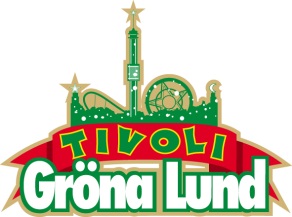 
Pressmeddelande 2016-04-18GRÖNAN BOKAR MORGAN HERITAGE FÖR SOMMARENS REGGAEKONSERT 
Ingen sommar är komplett på Gröna Lund utan den traditionella reggaekonserten, en tradition som startades av ingen mindre än Bob Marley. I år har turen kommit till syskonen Morgan, då roots reggaegruppen Morgan Heritage kliver ut på Gröna Lunds Stora Scen den 7 juli.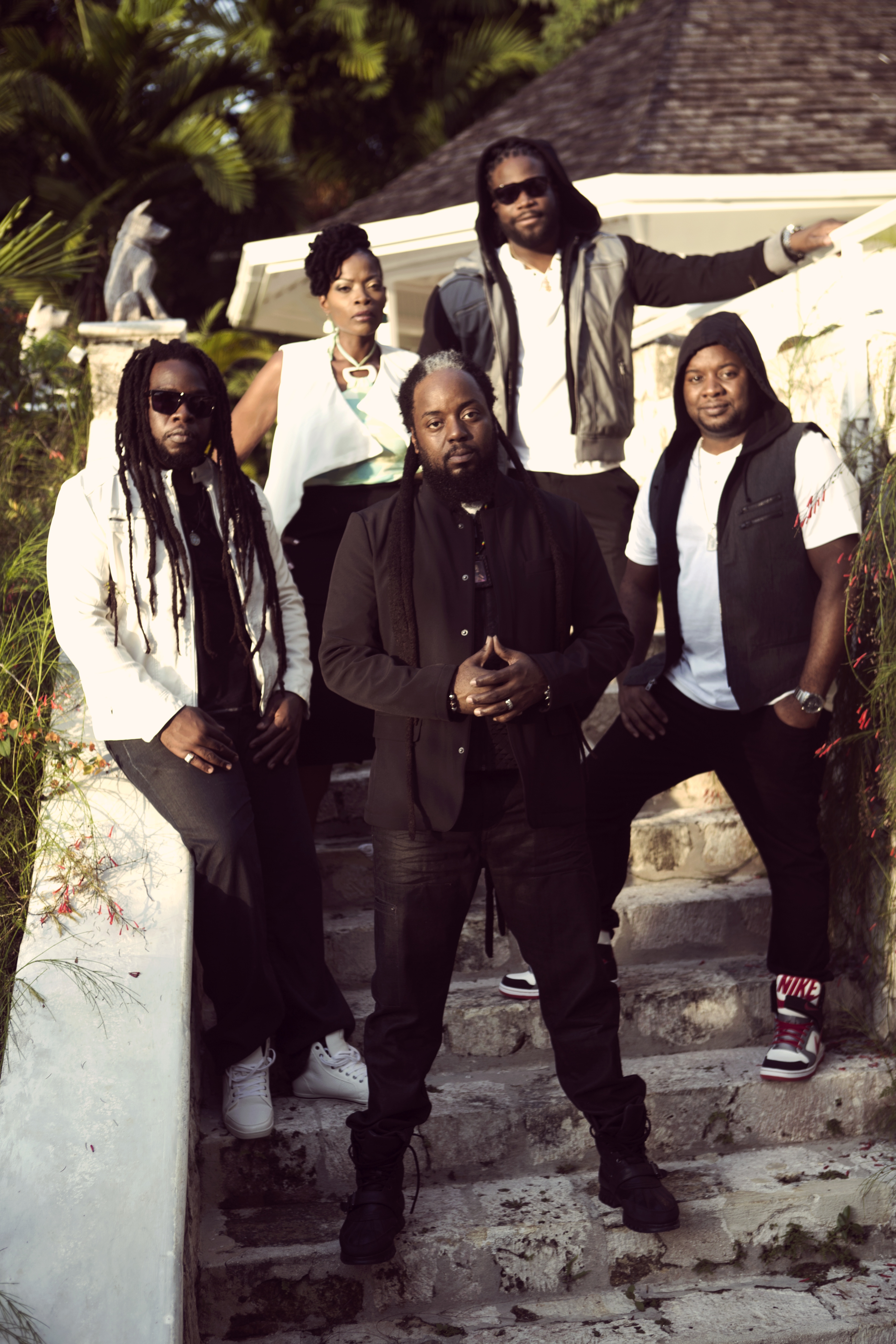 De kallas för ”The Royal Family of Reggae” och består av de fem syskonen Peetah Morgan (sång), Una Morgan (keyboard/sång), Roy “Gramps” Morgan (keyboard/sång), Nakhamyah “Lukes” Morgan (gitarr) och Memmalatel “Mr. Mojo” Morgan (slagverk/sång). Denna roots reggae-kvintett släppte sitt tionde album förra året, ”Strictly Roots”, vilket vann pris för bästa reggaealbum på årets Grammy Awards. Den 7 juli välkomnar vi för första gången Morgan Heritage till Gröna Lunds Stora Scen.   

För mer information kontakta Annika Troselius, Informationsansvarig på telefon 0708-580050 eller e-mail annika.troselius@gronalund.com. För pressbilder besök Gröna Lunds bildbank www.bilder.gronalund.comKONSERTSOMMAREN 2016
Med Gröna Lunds entrékort Gröna Kortet har man fri entré hela säsongen, inklusive alla konserter. Gröna Kortet kostar 240 kr och går att köpa i Gröna Lunds webbshop. Följande konserter är hittills bokade på Gröna Lund:Timbuktu och Damn! – 5 maj kl. 20.00 på Stora Scen
Wolfmother – 6 maj kl. 20.00 på Stora Scen
Silvana Imam – 12 maj kl. 20.00 på Stora Scen
Bob Hund – 13 maj kl. 20.00 på Stora Scen
Miriam Bryant – 19 maj kl. 20.00 på Stora Scen
Darin – 20 maj kl. 20.00 på Stora Scen
Frej Larsson & Joy – 25 maj kl. 20.00 på Stora Scen
Simple Plan – 26 maj kl. 20.00 på Stora Scen
Ison & Fille – 27 maj kl. 20.00 på Stora Scen
Hollywood Vampires – 30 maj kl. 20.00 på Stora Scen
Juliette and The Licks – 1 juni kl. 20.00 på Stora Scen
Suede – 9 juni kl. 20.00 på Stora Scen
Sabina Ddumba – 10 juni kl. 20.00 på Stora Scen
Little Mix – 12 juni kl. 20.00 på Stora Scen
Deep Purple – 14 juni kl. 20.00 på Stora Scen
NOFX – 16 juni kl. 20.00 på Stora Scen
Dropkick Murphys – 21 juni kl. 20.00 på Stora Scen
SIXX:A.M. – 22 juni kl. 20.00 på Stora Scen
Marcus & Martinus – 27 juni kl. 20.00 på Lilla Scen
Bloc Party – 30 juni kl. 20.00 på Stora Scen
Status Quo – 3 juli kl. 20.00 på Stora Scen
Morgan Heritage – 7 juli kl. 20.00 på Stora Scen
Lionel Richie – 27 juli kl. 20.00 på Stora Scen
Whitesnake – 1 augusti kl. 20.00 på Stora Scen
Melissa Horn – 18 augusti kl. 20.00 på Stora Scen
Otto Knows – 19 augusti kl. 20.00 på Stora Scen
Jill Johnson – 23 augusti kl. 20.00 på Stora Scen
Iggy Pop – 24 augusti kl. 20.00 på Stora Scen
Millencolin – 25 augusti kl. 20.00 på Stora Scen
Fat Freddy’s Drop – 26 augusti kl. 20.00 på Stora Scen
Elliphant – 1 september kl. 20.00 på Stora Scen
Mando Diao – 2 september kl. 20.00 på Stora Scen
Bo Kaspers Orkester – 8 september kl. 20.00 på Stora Scen
Troye Sivan – 9 september kl. 20.00 på Stora Scen
Anna Ternheim – 15 september kl. 20.00 på Stora Scen
Backyard Babies – 16 september kl. 20.00 på Stora Scen
Daniel Adams-Ray – 22 september kl. 20.00 på Stora Scen
Dada Life – 23 september kl. 20.00 på Stora Scen
Refused – 29 september kl. 20.00 på Stora Scen
Madness – 30 september kl. 20.00 på Stora Scen